Module 4 informationHUS 3321 More on CommunicatingModule 4 Readings and VideosBe sure to review the feedback you received from your instructor on last module's assignments.Textbook: Summers, N. (2015). Fundamentals of case management practice - Skills for the human services, (5th ed.). Cengage: Belmont California. ISBN: 9781305525375

- Read Chapter 10: Bringing Up Difficult Issues
- Read Chapter 11: Addressing and Disarming Anger
- Read Chapter 12: Collaborating with People for Change
- Read Chapter 13: Putting It All Together: ExercisesView the following videos:

Disarming Do's and Don'ts (4:44)



Disarming: Cognitive Empathy (3:11)



Disarming: Emotional Empathy (2:19)

  Readings and Videos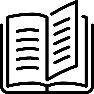 